Publicado en Madrid el 30/10/2020 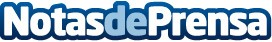 NVIDIA anuncia un nuevo bundle: GeForce RTX 3080 y 3090 con Call of Duty: Black Ops Cold WarLos usuarios que adquieran una tarjeta gráfica GeForce RTX 3080 o 3090 recibirán una copia del juegoDatos de contacto:Francisco Diaz637730114Nota de prensa publicada en: https://www.notasdeprensa.es/nvidia-anuncia-un-nuevo-bundle-geforce-rtx Categorias: Nacional Telecomunicaciones Juegos Dispositivos móviles http://www.notasdeprensa.es